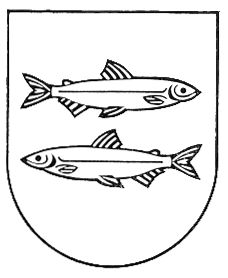 ŠVENČIONIŲ RAJONO SAVIVALDYBĖS TARYBASPRENDIMASDĖL ŠVENČIONIŲ RAJONO SAVIVALDYBĖS ATVIRŲJŲ JAUNIMO ERDVIŲ VEIKLOS PROGRAMŲ PROJEKTŲ FINANSAVIMO TVARKOS APRAŠO  PATVIRTINIMO2018 m. lapkričio 22 d. Nr. T-198ŠvenčionysVadovaudamasi Lietuvos Respublikos vietos savivaldos įstatymo 7 straipsnio 22 punktu,  Lietuvos Respublikos jaunimo politikos pagrindų įstatymu ir atsižvelgdama į 2018 metais Švenčionių rajono savivaldybei rekomenduojamas įgyvendinti jaunimo politikos sritis (Jaunimo reikalų departamento prie Socialinės apsaugos ir darbo ministerijos 2018-02-19 raštas Nr. 2S-105(5.3), Švenčionių rajono savivaldybės taryba n u s p r e n d ž i a:1. Patvirtinti Švenčionių rajono savivaldybės Atvirųjų jaunimo erdvių veiklos programų projektų finansavimo tvarkos aprašą (pridedama).2. Šis sprendimas skelbiamas Teisės aktų registre.SAVIVALDYBĖS MERAS	RIMANTAS KLIPČIUSPATVIRTINTAŠvenčionių rajono savivaldybės tarybos2018 m. lapkričio 22 d. sprendimu Nr. T-198ŠVENČIONIŲ RAJONO SAVIVALDYBĖS ATVIRŲJŲ JAUNIMO ERDVIŲ VEIKLOS PROGRAMŲ PROJEKTŲ FINANSAVIMO TVARKOS APRAŠASI SKYRIUSBENDROSIOS NUOSTATOS1. Atvirųjų jaunimo erdvių veiklos programų projektų finansavimo tvarkos aprašas (toliau – Aprašas) nustato Švenčionių rajono savivaldybės (toliau – Savivaldybė) biudžeto lėšomis finansuojamos Atvirųjų jaunimo erdvių veiklos programų finansavimo sąlygas pareiškėjams ir projektams, paraiškų pateikimo ir vertinimo tvarką, sprendimų dėl projektų finansavimo priėmimą, sutarčių sudarymą bei atsiskaitymo už lėšų panaudojimą reikalavimus.2. Savivaldybės biudžeto lėšomis Atvirųjų jaunimo erdvių veiklos programų projektai finansuojami vadovaujantis Lietuvos Respublikos vietos savivaldos įstatymu, Lietuvos Respublikos jaunimo politikos pagrindų įstatymu, kitais teisės aktais bei šiuo Aprašu.3. Projektams finansuoti Savivaldybės biudžeto lėšos kasmet numatomos Savivaldybės strateginio veiklos plano Švietimo ir sporto veiklos programoje. 4.	Projektų finansavimo konkursą (toliau – Konkursas) organizuoja Savivaldybės administracija (toliau – Administracija).5.  Informacija apie Konkursą viešai skelbiama Savivaldybės interneto svetainėje www.svencionys.lt.6.	Konkurso tikslas – finansuoti Atvirųjų jaunimo erdvių veiklos programų projektus, kuriuos įgyvendinant vykdomas atvirasis darbas su jaunimu, siekiama sudaryti galimybes užsiimti prasminga veikla ir saugiai leisti laisvalaikį saviraiškos erdvės nerandantiems jauniems žmonėms bei palengvinti jų integraciją į gyvenamąją aplinką. 7.	Projekto vykdymo laikotarpis – nuo Administracijos direktoriaus sprendimo dėl lėšų skyrimo projektui priėmimo dienos iki einamųjų metų gruodžio 31 d.8. Apraše vartojamos sąvokos:8.1. atvirasis darbas su jaunimu – darbo su jaunimu forma, paremta darbo su jaunimu principais ir vykdoma atviruosiuose jaunimo centruose ir (ar) erdvėse;8.2. atviroji jaunimo erdvė (toliau – erdvė)  – kultūros, švietimo, kūno kultūros ir sporto ar socialines paslaugas teikiančio juridinio asmens nuosavybės, patikėjimo teise ar nuomos, panaudos sutarčių pagrindu valdoma patalpa, kurioje vykdomas darbas su jaunimu, grindžiamas savanorišku jaunų žmonių apsisprendimu dalyvauti šioje veikloje bei užtikrinantis jų įsitraukimą į šią veiklą nepriklausomai nuo lyties, rasės, tautybės, kalbos, kilmės, socialinės padėties, tikėjimo, įsitikinimų ar pažiūrų;8.3. dalyvis – asmuo, kuriam yra skirtas projektas ir kuris dalyvauja projekte numatytose veiklose (pvz., projekte numatytų renginių dalyvis, paslaugų gavėjas);8.4. individualus atvirosios jaunimo erdvės lankytojas – žmogus, neskaičiuojant, kiek kartų jis apsilankė atvirojoje jaunimo erdvėje;8.5. individualus darbas – ilgalaikės ar trumpalaikės veiklos organizavimas, paremtas produktyviu ir pasitikėjimu pagrįstu bendravimu, kartu padedant jaunam žmogui – atvirosios jaunimo erdvės lankytojui, jo šeimai suvokti aplinkybes, padėtį, kurioje jie atsidūrė, sutelkti vidinius išteklius, įsisąmoninti savo vaidmenį, skatinti ir (ar) organizuoti aktyvius veiksmus sprendžiant problemą (-as);8.6. jaunimas – du ir daugiau asmenų nuo 14 iki 29 metų;8.7. mažiau galimybių turintys jauni žmonės – jaunimas, kuris turi mažiau galimybių nei jo bendraamžiai, nes gyvena nepalankiomis sąlygomis ar patiria tam tikrus sunkumus, tokius kaip socialiniai, ekonominiai, išsilavinimo, kultūriniai, geografiniai sunkumai, negalia, sveikatos problemos;8.8. pareiškėjas – Lietuvos Respublikos įstatymų nustatyta tvarka registruotas viešasis juridinis asmuo, atitinkantis Aprašo sąlygas ir teikiantis Konkursui paraišką;8.9. partneris – viešasis juridinis asmuo, su kuriuo pareiškėjas kartu vykdo projekto veiklas (gali turėti bendradarbiavimo sutartį). Partneriais nelaikomi asmenys, prisidedantys prie projekto įgyvendinimo finansiškai, ir (ar) vykdant projektą įsigyjamų paslaugų, prekių ar daiktų teikėjai (pvz., rėmėjai);8.10. projektas – atvirosios jaunimo erdvės veikla, kuri turi nustatytus pasirengimo ir įgyvendinimo terminus, tikslus, finansavimo šaltinius, vykdytojus ir dalyvius;8.11. projekto vadovas – asmuo, atsakingas už projekto administravimą;8.12. vykdytojas – fizinis asmuo, tiesiogiai ir nuolat vykdantis projektą ir atsakingas už projekto ir (ar) konkrečių jo dalių įgyvendinimą. Vykdytoju nelaikomas asmuo, laikinai prisidedantis prie projekto įgyvendinimo savo žiniomis, įgūdžiais ir (ar) veikla (pvz., savanoris, lektorius, renginio vedėjas, meno kolektyvas, jo nariai);   8.13. kitos Nuostatuose vartojamos sąvokos atitinka Lietuvos Respublikos jaunimo politikos pagrindų įstatyme, Lietuvos Respublikos civiliniame kodekse, Lietuvos Respublikos savanoriškos veiklos įstatyme apibrėžtas sąvokas.II SKYRIUSREIKALAVIMAI PROJEKTŲ TURINIUI9. Konkurso būdu finansuotinos veiklos (gali būti įgyvendinamos kartu su partneriu (-iais):9.1. veiklų organizavimas jaunimui, ypatingą dėmesį skiriant mažiau galimybių turinčiam, mažiau motyvuotam jaunimui, kuris dėl įvairių priežasčių neįsitraukia į vietos lygmeniu veikiančių jaunimo ar su jaunimu dirbančių organizacijų organizuojamas veiklas;9.2. bendradarbiavimo pagrindu kartu su jaunimo ar su jaunimu dirbančiomis organizacijomis (tarp jų – ir kitomis atvirosiomis jaunimo erdvėmis) vykdomos veiklos.10. Konkursui teikiami projektai privalo atitikti visas šias sąlygas:10.1. sudaryti sąlygas, kad jaunas žmogus būtų motyvuojamas dalyvauti jo poreikius atitinkančioje veikloje, skatinamas tobulėti, ugdyti verslumo bei darbo rinkai reikalingus įgūdžius;10.2. sudaryti galimybes į projekto veiklas įsitraukti socialinę atskirtį patiriantiems ar mažiau galimybių turintiems jauniems žmonėms ir skatinti jų socialinę integraciją.11. Finansavimo prioritetai, už kuriuos vertinant projektus skiriami papildomi balai:11.1. pareiškėjas Savivaldybės mieste ar gyvenvietėje, kurioje projekto teikimo dieną nėra veiklą vykdančios  atvirosios jaunimo erdvės, planuoja vykdyti atvirąjį darbą su jaunimu;11.2. Atvirojoje jaunimo erdvėje tiesioginį darbą su jaunimu dirba darbuotojas, kuris turi psichologo, socialinio darbuotojo, socialinio pedagogo, pedagogo arba edukologo profesinę kvalifikaciją;11.3. Atvirojoje jaunimo erdvėje vykdomas atviras darbas su jaunimu ne mažiau nei 3 dienas per savaitę, ne trumpiau nei po 4 valandas per dieną pagal įstaigos patvirtintą darbo grafiką;12. Finansavimą gavę pareiškėjai einamųjų metų gruodžio 31 d. turi pasiekti šiuos rodiklius:12.1. kiekybinius:12.1.1. į projekto veiklas įtraukti ne mažiau kaip 75 jaunus žmones – individualius atvirosios jaunimo erdvės lankytojus (skaičiuojami veiklose nesikartojantys lankytojai);12.1.2. projekto metu individualiai dirbti su ne mažiau kaip 18 asmenų (atvirosios jaunimo erdvės lankytojais, jų tėvais, giminaičiais);12.1.3. pareiškėjas Savivaldybės mieste ar gyvenvietėje, kurioje projekto teikimo dieną nėra veiklą vykdančios atvirosios jaunimo erdvės, pradėjo vykdyti atvirąjį darbą su jaunimu, jei pareiškėjas atitiko Aprašo 11.1 papunkčio prioritetą12.1.4. bendradarbiaujant ne mažiau kaip su 2 partneriais – jaunimo ir (ar) su jaunimu dirbančiomis organizacijomis, veikiančiomis vietos lygmeniu, suorganizuoti ne mažiau kaip 2 susitikimus dėl bendrai vykdomų veiklų;12.1.5. užtikrinti bent vieno su jaunimu dirbančio asmens, kuris turi psichologo, socialinio darbuotojo socialinio pedagogo, pedagogo arba edukologo profesinę kvalifikaciją, tiesioginį darbą su jaunimu atvirojoje jaunimo erdvėje pagal darbo sutartį, jei pareiškėjas atitiko Aprašo 11.2. papunkčio prioritetą, išskyrus tuos atvejus, kai dėl objektyvių priežasčių to padaryti neįmanoma. Objektyviomis aplinkybėmis laikomos aplinkybės, kurios nepriklauso nuo pareiškėjo valios;12.1.6. užtikrinti atvirojo darbo su jaunimu vykdymą atvirojoje jaunimo erdvėje ne mažiau nei 3 dienas per savaitę, ne trumpiau nei po 4 valandas per dieną pagal įstaigos patvirtintą darbo grafiką jei pareiškėjas atitiko Aprašo 11.3 papunkčio prioritetą;12.2. kokybinius:12.2.1. viešinti projektą, kad tikslinės grupės ir visuomenė daugiau sužinotų apie projekto tikslus, eigą ir rezultatus;12.2.2. sudaryti sąlygas, kad jaunas žmogus būtų motyvuojamas dalyvauti jo poreikius atitinkančioje veikloje, skatinamas tobulėti, ugdyti verslumo bei darbo rinkai reikalingus įgūdžius;12.2.3. sudaryti sąlygas jaunam žmogui įsitraukti į visuomeninę veiklą, įgyti socialinius įgūdžius ugdančios veiklos vykdymo ir organizavimo patirties;12.2.4. sudaryti galimybes į projekto veiklas įsitraukti atskirtį savo socialinėje aplinkoje patiriantiems ar mažiau galimybių turintiems jauniems žmonėms ir skatinti jų socialinę integraciją.13. Teorinio mokymo seminarų, sporto varžybų, kultūros ir meno, politinių ir religinių renginių bei renginių, skirtų akademinėms ir profesinėms žinioms ar patirčiai įgyti, organizavimas gali būti tik priemonė projekto tikslams pasiekti, tačiau ne pagrindinis projekto tikslas, uždavinys ir (ar) rezultatas.14. Projekto veiklos gali būti vykdomos tik Švenčionių rajone.15. Konkursui negali būti teikiamas projektas, kuris:15.1. tikslingai skirtas atostogoms ir (ar) turizmui;15.2. siekia pelno;15.3. kelia grėsmę žmonių sveikatai, garbei ir orumui, viešajai tvarkai, moralei, varžo kitų žmonių teises ir laisves;15.4. bet kokiomis formomis, metodais ir būdais kursto tautinę, rasinę, religinę ar socialinę neapykantą, prievartą ir diskriminaciją, išreiškia nepagarbą Lietuvos valstybės simboliams;15.5. bet kokiomis formomis, metodais ir būdais išreiškia smurto, prievartos, neapykantos, alkoholio, tabako, psichotropinių medžiagų, azartinių lošimų populiarinimą; 15.6. bet kokiomis kitomis formomis, metodais ir būdais pažeidžia Lietuvos Respublikos Konstituciją, įstatymus ir kitus teisės aktus.III SKYRIUSPARAIŠKŲ TEIKIMAS 16. Konkursui projektus gali teikti pareiškėjai, vykdantys veiklą atvirojoje jaunimo erdvėje, kuri yra apibrėžta Aprašo 8.2 papunktyje; 17. Pareiškėjas Konkursui gali pateikti tik vieną paraišką. Pateikus daugiau nei vieną paraišką, vertinama ta paraiška, kuri pateikta vėliausiai. Siekiant užtikrinti projektų vertinimo skaidrumą ir pareiškėjų lygiateisiškumą, pateikus paraišką, paraiškų taisymas, tikslinimas, pildymas ar papildomų dokumentų teikimas Pareiškėjo iniciatyva negalimas.18. Pareiškėjas vienu elektroniniu laišku užpildytą paraiškos formą (Aprašo 1 priedas) ir Aprašo 22 punkte nurodytus dokumentus pateikia elektroniniu paštu aje@svencionys.lt. Paraiška ir visi kiti kartu su paraiška privalomi pateikti dokumentai privalo būti pateikti viename pdf faile. Pareiškėjas paraišką ir visus kitus kartu su paraiška privalomus pateikti dokumentus gali pateikti naudodamas specialias didelės apimties byloms siųsti pritaikytas programas ir (ar) mainavietes internete, nuorodą pateikdamas elektroniniu paštu aje@svencionys.lt.  Paraiška turi būti užpildyta kompiuteriu.19. Paraiška ir kartu su ja pateikti dokumentai turi būti surašyti lietuvių kalba ir pasirašyta pareiškėjo vadovo arba jo įgalioto asmens, turinčio teisę veikti pareiškėjo vardu, nurodant vardą, pavardę ir pareigas, bei patvirtinta antspaudu, jei pareiškėjas antspaudą privalo turėti.20. Konkursui negali būti teikiama paraiška finansuoti projektą, kuris jau yra arba buvo finansuotas dalyvaujant kituose Savivaldybės projektų finansavimo konkursuose.21. Pareiškėjai negali teikti paraiškų ir jiems negali būti skiriamos lėšos, jei:21.1. Pareiškėjas yra likviduojamas, sudaręs taikos sutartį su kreditoriais, sustabdęs ar apribojęs savo veiklą;21.2. Pareiškėjas yra neįvykdęs mokesčių ar socialinio draudimo įmokų mokėjimo įsipareigojimų pagal Lietuvos Respublikos teisės aktus;21.3. Pareiškėjas paraiškoje arba jos prieduose pateikė klaidingą arba melagingą informaciją;21.4. Pareiškėjas bandė gauti konfidencialią informaciją arba daryti įtaką Savivaldybės darbuotojams, projektų vertinimo ir atrankos komisijos nariams;21.5. asmuo, turintis teisę veikti Pareiškėjo vardu, turi neišnykusį ar nepanaikintą teistumą už profesinės veiklos pažeidimus;21.6. Pareiškėjas yra neatsiskaitęs už ankstesniais metais iš Savivaldybės, gautų lėšų panaudojimą sutartyje ir teisės aktuose nustatyta tvarka arba gautas lėšas panaudojęs ne pagal tikslinę paskirtį.22. Kartu su paraiška privaloma pateikti elektronines šių dokumentų kopijas:22.1. pareiškėjo steigimo dokumentus (įstatai, nuostatai, statutas ir pan.);22.2. dokumentus, įrodančius galimybę naudotis patalpomis, kuriose bus vykdomos projekto veiklos;22.3. jei pareiškėjui atstovauja ne jo vadovas, dokumentą (-us), patvirtinantį (-ius) asmens teisę veikti pareiškėjo vardu;22.4. pagrindinio (-ių) projekto vykdytojo (-ų) kvalifikaciją, patirtį ir gebėjimus įgyvendinti planuojamą projektą patvirtinančius dokumentus;23. Paraiška turi būti pateikta ne vėliau kaip per 30 kalendorinių dienų nuo Konkurso paskelbimo Savivaldybės interneto svetainėje svencionys.lt.24. Aprašo 22 punkte išvardytų dokumentų kopijos privalo būti patvirtintos laikantis Dokumentų rengimo taisyklių, patvirtintų Lietuvos vyriausiojo archyvaro 2011 m. liepos 4 d. įsakymu Nr. V-117 „Dėl Dokumentų rengimo taisyklių patvirtinimo“, reikalavimų.IV SKYRIUSKOMISIJOS DARBO ORGANIZAVIMAS25. Projektus vertina komisija, sudaroma Administracijos direktoriaus įsakymu (toliau – Komisija). Komisija sudaroma iš 2 (dviejų) Savivaldybės Jaunimo reikalų tarybos narių, 3 (trijų) Administracijos darbuotojų. 26. Komisijos darbą organizuoja ir jai vadovauja Komisijos pirmininkas. Komisijos pirmininkui nesant, jo funkcijas atlieka Komisijos pirmininko pavaduotojas. Komisiją techniškai aptarnauja rajono savivaldybės administracijos paskirtas darbuotojas – Komisijos sekretorius, kuris paraiškų nevertina. Komisija vadovaujasi Lietuvos Respublikos įstatymais, Lietuvos Respublikos Vyriausybės nutarimais ir kitais teisės aktais bei Aprašu.27. Komisijos darbo forma yra posėdžiai. Posėdžiai vyksta Komisijos pirmininko nustatytu laiku. Posėdžiai yra teisėti, kai juose dalyvauja ne mažiau kaip du trečdaliai Komisijos narių.28. Pirmojo posėdžio metu, prieš pradėdami darbą, Komisijos nariai ir sekretorius privalo pasirašyti konfidencialumo pasižadėjimą užtikrinant Konkurso informacijos konfidencialumą, viešai neskelbti ir neplatinti šios informacijos ir nešališkumo deklaraciją dėl objektyvių sprendimų priėmimo bei viešųjų ir privačiųjų interesų konflikto vengimo.29. Komisijos sprendimai priimami balsuojant posėdyje Komisijos narių balsų dauguma. Kai Komisijos narių balsai pasiskirsto po lygiai, lemiamas yra Komisijos pirmininko arba jo pavaduotojo balsas.30. Komisijos sprendimai įforminami protokolu, kurį pasirašo Komisijos pirmininkas, (Komisijos pirmininkui nesant, Komisijos pirmininko pavaduotojas) ir sekretorius. Komisijos posėdžius protokoluoja Komisijos sekretorius.V SKYRIUSPROJEKTŲ VERTINIMAS31. Komisijos sekretorius po paskutinės paraiškų pateikimo dienos paraiškoms suteikia sąlyginius numerius ir įvertina, ar:31.1. paraiška pateikta iki Konkurso skelbime nurodytos datos;31.2. paraišką pateikė Pareiškėjas, kuris patenka į subjektų, turinčių teisę teikti paraiškas, grupę (Aprašo 16 punktas);31.3. pateiktas reikalaujamas paraiškos egzempliorių ir dokumentų skaičius;31.4. Pareiškėjas pateikė visus Aprašo 22 punkte reikalaujamus dokumentus ir pateiktos dokumentų kopijos tinkamai patvirtintos;31.5. Pareiškėjas yra atsiskaitęs už ankstesniais metais iš Savivaldybės, gautų lėšų panaudojimą sutartyje ir teisės aktuose nustatyta tvarka.32. paraiška, kuri neatitinka 19 ir 23 punkte nustatytų reikalavimų, atmetama, projektas nevertinamas ir lėšos neskiriamos.33. Komisijos nariai projektus vertina užpildydami vertinimo anketą (Aprašo 2 priedas), vadovaudamiesi šioje anketoje nurodytais vertinimo kriterijais. Aukščiausias galimas projekto įvertinimas – 57 balų. Minimalus balų skaičius, kad projektui būtų skirtas finansavimas – 29. 34. Komisijos atrinktiems projektams lėšas skiria Administracijos direktorius.35. Pranešimas apie finansuojamus jaunimo projektus paskelbiamas Savivaldybės interneto svetainėje www.svencionys.lt per 7 darbo dienas nuo Administracijos direktoriaus sprendimo dėl lėšų skyrimo, priėmimo. Viešai skelbiama informacija tik apie projektus, kurių įgyvendinimui skirtos Savivaldybės biudžeto lėšos.VI SKYRIUSPROJEKTŲ FINANSAVIMAS, VYKDYMAS IR KONTROLĖ36. Tinkamos projekto išlaidos turi būti tiesiogiai susijusios su projekte numatytomis veiklomis ir būtinos projektui vykdyti, pagrįstos projekto įgyvendinimo eiga ir planu, išlaidų pobūdžiu ir kiekiu. Išlaidos laikomos tinkamomis, jei jos patirtos nuo Savivaldybės biudžeto lėšų naudojimo sutarties pasirašymo su Pareiškėju dienos iki Savivaldybės biudžeto lėšų naudojimo sutartyje numatytos datos.37. Tinkamomis laikomos šios išlaidos:37.1. ryšio paslaugų (pvz., pašto, fakso, telefono, interneto);37.2. transporto išlaikymo (pvz., degalai, nuoma);37.3. kitų prekių įsigijimo (pvz., kanceliarinės, ūkio prekės, maisto produktai);37.4. priemonių veikloms vykdyti įsigijimo (pvz., organizacinės technikos, patalpų renginiams nuoma);37.5. komunalinių paslaugų;37.6. kitų paslaugų, iš jų:37.6.1. paslaugų, teikiamų pagal darbo, autorines sutartis (pvz., sumokėti lektoriams/mokymų vadovams (ne daugiau kaip 40 Eur už 1 val.); 37.6.2. maitinimo paslaugų (ne daugiau kaip 8 Eur 1 asm. per dieną);37.6.3. apgyvendinimo paslaugų (ne daugiau kaip 20 Eur 1 asm. per parą);37.6.4. projekto viešinimo (pvz., lankstinukų gamybos paslaugų pirkimas);37.6.5. transporto paslaugų (pvz., kelionės bilietai).38. Savivaldybės biudžeto lėšos negali būti naudojamos:38.1. pareiškėjo skoloms dengti;38.2. transporto priemonių techninei apžiūrai, draudimui ir remontui;38.3. pastatų statybai, rekonstrukcijai, kapitaliniam ir einamajam remontui;38.4. išlaidoms, susijusioms su veikla, vykdyta projekto parengiamuoju etapu iki pateikiant paraišką Savivaldybei;38.5. išperkamajai nuomai;38.6. ilgalaikiam materialiajam ir nematerialiajam turtui, kuris nenusidėvi per vienus metus, o jo vieno vieneto vertė yra didesnė kaip 500 Eur, įsigyti;38.7. tarptautinių kelionių (komandiruočių) išlaidoms dengti;38.8. kitoms su projekto įgyvendinimu nesusijusioms išlaidoms.39. Pareiškėjas, gavęs informaciją dėl projektui skirto finansavimo, per 15 kalendorinių dienų pateikia Savivaldybės administracijai patikslintą projektą pagal skirtas lėšas, pateiktas pastabas ir rekomendacijas.40. Su pareiškėju, kurio įgyvendinamam projektui skiriamas finansavimas, Administracija sudaro Savivaldybės biudžeto lėšų naudojimo sutartį.41. Pareiškėjui, kuriam yra skirtas finansavimas, nesudarius biudžeto lėšų naudojimo sutarties per 30 kalendorinių dienų nuo konkurso rezultatų paskelbimo dienos, laikoma, kad pareiškėjas atsisakė skirto finansavimo. Tokiu atveju lėšos skiriamos kitoms paraiškoms finansuoti.42. Sutartyje turi būti nurodytas projekto (veiklų) pavadinimas, projekto įgyvendinimo laikotarpis, projektui skirta lėšų suma, šalių teisės ir pareigos, atsakomybės už sutarties ir kitų teisės aktų reikalavimų nesilaikymą, atsiskaitymo už panaudotas lėšas tvarka ir kitos sąlygos. Sutarties sudėtinė dalis yra projekto išlaidų sąmata.43. Pareiškėjui, kuriam yra skirtas finansavimas privalo užtikrinti, kad:43.1. projekto įgyvendinimui skirtos lėšos būtų panaudotos pagal sutartyje ir jos prieduose nustatytą paskirtį (nurodytiems projekto tikslui ir uždaviniams);43.2. gavus projekto įgyvendinimui skirtas lėšas, ketvirčiui pasibaigus per 10 kalendorinių dienų rajono Administracijos Buhalterinės apskaitos skyriui būtų pateikta Finansų ministro patvirtintos formos biudžeto (projekto) išlaidų sąmatos vykdymo ataskaita ir buhalterinės apskaitos dokumentų, pagrindžiančių lėšų panaudojimą, suvestinė;43.3. nepagrįstai gautos, nepanaudotos arba netinkamai panaudotos projekto įgyvendinimui skirtos lėšos būtų grąžintos į Savivaldybės biudžetą iki einamųjų metų gruodžio 23 d. Negražinus lėšų, jos išieškomos teisės aktų nustatyta tvarka;43.4. visi mokesčiai ir rinkliavos, susijusios su projekto įgyvendinimu, būtų laiku sumokėti pagal Lietuvos Respublikos įstatymus;43.5. įgyvendinus projektą Savivaldybės administracijai būtų pateikta laisvos formos projekto įgyvendinimo ataskaita.VII SKYRIUS.BAIGIAMOSIOS NUOSTATOS44. Pareiškėjas turi viešinti projektą, kad tikslinės grupės ir visuomenė daugiau sužinotų apie projekto tikslus, eigą ir jo rezultatus. Viešindamas projektą, Pareiškėjas turi nepažeisti viešosios tvarkos ir laikytis teisės aktų nustatytos tvarkos bei nurodyti, kad projektui lėšų skyrė Savivaldybė.45. Projektų įgyvendinimui skirtų lėšų panaudojimą kontroliuoja rajono savivaldybės Kontrolės ir audito tarnyba ir rajono savivaldybės administracijos Centralizuotas vidaus audito skyrius._________________________Švenčionių rajono savivaldybės Atvirųjų jaunimo erdvių veiklos programų projektų finansavimo tvarkos aprašo 1 priedas(Paraiškos forma)atvirųjų jaunimo ERDVIŲ veiklos programų PROJEKTŲ FINANSAVIMO KONKURSO PARAIŠKA_______________ Nr. __________(data)I. INFORMACIJA APIE PAREIŠKĖJĄII. INFORMACIJA APIE PROJEKTO VADOVĄ IR VYKDYTOJUS III. INFORMACIJA APIE PROJEKTĄIV. PROJEKTO PRIEMONIŲ/VEIKLŲ ĮGYVENDINIMO PLANASV. PROJEKTO ĮGYVENDINIMO SĄMATA6. PRIDEDAMI DOKUMENTAIPrašome atidžiai užpildyti visus paraiškos laukus ir pateikti visus būtinus dokumentus, nes galioja tik visiškai užpildyta paraiška su priedais. Patvirtinu, kad paraiškoje pateikta informacija yra tiksli ir teisinga.Pareiškėjo vadovas / įgaliotas asmuo      _______________            ________________________(parašas)                                 (vardas ir pavardė)A.V. VŠvenčionių rajono savivaldybės Atvirųjų jaunimo erdvių veiklos programų projektų finansavimo tvarkos aprašo 2 priedasatvirųjų jaunimo ERDVIŲ veiklos programų PROJEKTŲ FINANSAVIMO KONKURSO PARAIŠKOSVERTINIMO ANKETAVertintojas                         _______________________                   _______________________(parašas)                                                 (vardas ir pavardė)1.	Pareiškėjo duomenysPavadinimasTeisinė formaJuridinio asmens kodasPareiškėjo vadovo vardas, pavardėKorespondencijos adresas Telefono numeris (su tarpmiestiniu kodu) / mobiliojo telefono numerisElektroninio pašto adresasInterneto svetainės adresas (jei yra)Socialinio tinklo paskyros adresas (jei yra)Banko, kitos kredito ar mokėjimo įstaigos duomenys (pavadinimas, kodas, atsiskaitomosios sąskaitos numeris)2.	Projekto vadovas Vardas, pavardėElektroninio pašto adresasTelefono numeris3.	Pareiškėjo finansininkasVardas, pavardė / įmonės pavadinimasPareigos / buhalterinės apskaitos paslaugų sutarties sudarymo dataElektroninio pašto adresasTelefono numeris4.	Pateikite įžvalgas apie savo praėjusių metų situaciją (pagrindinės veiklos kryptys. pasiekti kiekybiniai ir kokybiniai rezultatai, sukurta pridėtinė vertė) (iki 200 žodžių)5.	Pareiškėjo patirtis 5.	Pareiškėjo patirtis Kiek laiko Jūsų atvirojoje jaunimo erdvėje vykdoma veikla dirbant pagal atvirojo darbo su jaunimu principus?6.	VykdytojaiBendras vykdytojų skaičius7.	Žmogiškieji projekto ištekliai Visą darbo dieną įdarbintų asmenų skaičiusNe visą darbo dieną įdarbintų asmenų skaičiusĮ veiklą numatomų įtraukti savanorių, kurie atlieka savanorišką veiklą, trunkančią ilgiau nei 3 mėnesius, skaičius8.	Informacija apie projekto vadovą ir vykdytojus (Vardas, pavardė, kvalifikacija, darbo patirtis su jaunimu)9. Pavadinimas10. Tikslas ir uždaviniai (turi būti aiškūs ir konkretūs, sprendžiantys specifinę problemą ir pasiekiami, sutapti su veiklų plane nurodyta informacija)11. Visa projekto įgyvendinimo trukmė ir vieta11. Visa projekto įgyvendinimo trukmė ir vieta11. Visa projekto įgyvendinimo trukmė ir vietaTrukmė (nurodykite metus, mėnesį, dieną) Nuo:Iki:Vieta (adresas)12. Atitiktis privalomosioms sąlygoms (trumpai aprašykite, kaip projektas atitinka privalomąsias sąlygas)12. Atitiktis privalomosioms sąlygoms (trumpai aprašykite, kaip projektas atitinka privalomąsias sąlygas)SąlygaPagrindimasSudaryti sąlygas, kad jaunas žmogus būtų motyvuojamas dalyvauti jo poreikius atitinkančioje veikloje, skatinamas tobulėti, ugdyti verslumo bei darbo rinkai reikalingus įgūdžiusSudaryti galimybes į projekto veiklas įsitraukti atskirtį savo socialinėje aplinkoje patiriantiems ar mažiau galimybių turintiems jauniems žmonėms ir skatinti jų socialinę integraciją13. Projektas atitinka šiuos prioritetus (pažymėkite Jums tinkamą ir trumpai pagrįskite, detalizuokite)13. Projektas atitinka šiuos prioritetus (pažymėkite Jums tinkamą ir trumpai pagrįskite, detalizuokite)PrioritetasPagrindimas Pareiškėjas Savivaldybės mieste ar gyvenvietėje, kurioje projekto teikimo dieną nėra veiklą vykdančios  atvirosios jaunimo erdvės, planuoja vykdyti atvirąjį darbą su jaunimuAtvirojoje jaunimo erdvėje tiesioginį darbą su jaunimu dirba darbuotojas, kuris turi psichologo, socialinio darbuotojo socialinio pedagogo, pedagogo arba edukologo profesinę kvalifikacijąAtvirojoje jaunimo erdvėje vykdomas atviras darbas su jaunimu ne mažiau nei 3 dienas per savaitę, ne trumpiau nei po 4 valandas per dieną pagal įstaigos patvirtintą darbo grafiką14. Prašoma suma14. Prašoma sumaEurBendra projekto sumaBendra projekto sumaIš jų:Iš jų:Iš jų:Iš savivaldybės prašoma sumaIš savivaldybės prašoma sumaKiti projekto finansavimo šaltiniai (verslo, privačių rėmėjų, įvairių fondų ir kt. lėšos) (jei yra) (nurodykite lėšų sumą ir paskirtį projekte. Taip pat būtina pateikti dokumentus (pvz., garantinį raštą), įrodančius papildomą projekto finansavimą, nurodant skiriamų lėšų sumą ir paskirtį projekte)Kiti projekto finansavimo šaltiniai (verslo, privačių rėmėjų, įvairių fondų ir kt. lėšos) (jei yra) (nurodykite lėšų sumą ir paskirtį projekte. Taip pat būtina pateikti dokumentus (pvz., garantinį raštą), įrodančius papildomą projekto finansavimą, nurodant skiriamų lėšų sumą ir paskirtį projekte)Kiti projekto finansavimo šaltiniai (verslo, privačių rėmėjų, įvairių fondų ir kt. lėšos) (jei yra) (nurodykite lėšų sumą ir paskirtį projekte. Taip pat būtina pateikti dokumentus (pvz., garantinį raštą), įrodančius papildomą projekto finansavimą, nurodant skiriamų lėšų sumą ir paskirtį projekte)15. Trumpas projekto aprašymas (iki 500 žodžių)16. Kokiais būdais numatote įtraukti mažiau motyvuotą ir (ar) atskirtį savo socialinėje aplinkoje patiriantį jaunimą? (Išsamiai aprašykite, kokiais būdais sudominsite, išlaikysite skirtingų poreikių, amžiaus jaunus žmones)16. Kokiais būdais numatote įtraukti mažiau motyvuotą ir (ar) atskirtį savo socialinėje aplinkoje patiriantį jaunimą? (Išsamiai aprašykite, kokiais būdais sudominsite, išlaikysite skirtingų poreikių, amžiaus jaunus žmones)Tikslinė grupėBūdai17. Individualus darbas (ne mažiau kaip 20 asmenų (jaunimas, jaunimo tėvai, artimieji)17. Individualus darbas (ne mažiau kaip 20 asmenų (jaunimas, jaunimo tėvai, artimieji)17. Individualus darbas (ne mažiau kaip 20 asmenų (jaunimas, jaunimo tėvai, artimieji)Su jaunais žmonėmis (pagal poreikius, amžių ir kt.)planuojamas jaunų žmonių, su kuriais vyks individualus darbas, skaičius Su jaunais žmonėmis (pagal poreikius, amžių ir kt.)darbo trukmėSu jaunais žmonėmis (pagal poreikius, amžių ir kt.)periodiškumas per metus, mėnesį, savaitęSu jaunais žmonėmis (pagal poreikius, amžių ir kt.)planuojami taikyti metodaiSu šeima (pagal poreikius, amžių ir kt.)planuojamas žmonių, su kuriais vyks individualus darbas, skaičiusSu šeima (pagal poreikius, amžių ir kt.)darbo trukmėSu šeima (pagal poreikius, amžių ir kt.)periodiškumas per metus, mėnesį, savaitęSu šeima (pagal poreikius, amžių ir kt.)planuojami taikyti metodai18. Projekto viešinimas (ne mažiau kaip 2 publikacijos žiniasklaidoje apie įgyvendinamą projektą)18. Projekto viešinimas (ne mažiau kaip 2 publikacijos žiniasklaidoje apie įgyvendinamą projektą)18. Projekto viešinimas (ne mažiau kaip 2 publikacijos žiniasklaidoje apie įgyvendinamą projektą)18. Projekto viešinimas (ne mažiau kaip 2 publikacijos žiniasklaidoje apie įgyvendinamą projektą)Eil. nr.Publikacijų skaičiusTikslinė grupėPagrindimas (nurodykite informavimo būdus, jais naudojantis planuojamų informuoti, sudominti asmenų skaičių)19. Inventorius ir patalpos, kuriose bus vykdomos projekto veiklos19. Inventorius ir patalpos, kuriose bus vykdomos projekto veiklosPatalpos, jų aprašymas (plotas, šviesos šaltiniai, šildymo būdas, turimas inventorius)Panaudojimo, pritaikymo atvirajam darbui su jaunimu galimybės20.Pateikite išsamią informaciją apie planuojamas priemones/veiklasPateikite išsamią informaciją apie planuojamas priemones/veiklasPateikite išsamią informaciją apie planuojamas priemones/veiklasPateikite išsamią informaciją apie planuojamas priemones/veiklasEil. Nr.Priemonės / veiklos pavadinimasPlanuojama vykdymo data (trukmė)Planuojami pasiekti rodikliaiPlanuojami pasiekti rodikliaiEil. Nr.Priemonės / veiklos pavadinimasPlanuojama vykdymo data (trukmė)KiekybiniaiKokybiniai21. Pateikite išsamią informaciją apie išlaidas21. Pateikite išsamią informaciją apie išlaidas21. Pateikite išsamią informaciją apie išlaidas21. Pateikite išsamią informaciją apie išlaidas21. Pateikite išsamią informaciją apie išlaidasEil. nr.Išlaidų paskirtisIšlaidų paaiškinimas (nurodykite veiklas, kurias vykdant patiriamos išlaidos)Išlaidų skaičiavimas (atliekama daugyba, pvz., kiekis dauginamas iš kainos)Iš Savivaldybės prašoma suma (Eur)1.Paslaugos, teikiamos pagal autorines, paslaugų sutartis, pvz., lektoriai, mokymų vadovai (ne daugiau kaip 40 Eur už 1 val.)2.Maitinimo paslaugos Lietuvos Respublikos teritorijoje (ne daugiau kaip 8 Eur 1 asmeniui per dieną)3.Apgyvendinimo paslaugos Lietuvos Respublikos teritorijoje (ne daugiau kaip 20 Eur 1 asmeniui per parą)4.Viešinimo paslaugos (pvz., lankstinukų gamybos paslaugų, straipsnių spaudoje, televizijos reportažų pirkimas)5.Transporto paslaugos (pvz., autobuso ekonominės klasės ar viešojo transporto bilietai, transporto priemonės nuoma su vairuotoju)6.Išlaidos projektui įgyvendinti veikla reikalingoms prekėms, priemonėms ir (ar) inventoriui įsigyti (pvz., kanceliarinės, ūkio prekės, maisto produktai)7.Ryšio paslaugos (pvz., interneto, fiksuoto ir (ar) mobiliojo telefono ryšio (neviršijant 15 Eur 1 projekto vykdytojui per mėnesį), pašto)8.Transporto išlaikymo išlaidos (pvz., degalai, tepalai, transporto priemonės nuoma be vairuotojo)9.Nuomos išlaidos, skirtos veiklai įgyvendinti (pvz., organizacinės technikos, patalpų renginiams nuoma)10.Komunalinės paslaugos (pvz., elektros, šildymo išlaidos)11.Kitos pagrįstos ir būtinos projektui įgyvendinti išlaidosIŠ VISOIŠ VISOIŠ VISO22. Pateikite informaciją apie teikiamus dokumentus22. Pateikite informaciją apie teikiamus dokumentusDokumento pavadinimasPsl. skaičiusUžpildyta projekto paraiškaPareiškėjo steigimo dokumentų (nuostatų (įstatų, steigimo sutarties) kopijos, patvirtintos pareiškėjo antspaudu, jei jis antspaudą privalo turėti, ir / arba asmens, turinčio teisę veikti pareiškėjo vardu, parašuGaliojančios sutarties, kai paslauga perkama iš buhalterinės apskaitos paslaugas teikiančios įmonės ar buhalterinės apskaitos paslaugas savarankiškai teikiančio asmens, kopijaJei pareiškėjui atstovauja ne vadovas – dokumento, patvirtinančio asmens teisę veikti pareiškėjo vardu, originalas ar tinkamai patvirtinta jo kopijaAsmens, turinčio teisę veikti pareiškėjo vardu, pasirašyta laisvos formos pažyma, kad nėra aplinkybių, nurodytų Aprašo 21 punkteKiti dokumentaiPareiškėjo pavadinimasProjekto pavadinimasProjekto sąlyginis numerisVertintojasEil.Nr.Vertinimo kriterijaiMaksimalus balų skaičiusBalų ribosSkiriamas balas1.Projektas atitiktis privalomosioms sąlygoms:(Paraiškos 12 punktas)* atitinka privalomąsias sąlygas:* neatitinka privalomąsias sąlygas220Bent vienos privalomosios sąlygos neatitinkantis projektas įvertinamas 0 balų ir toliau nevertinamas.Bent vienos privalomosios sąlygos neatitinkantis projektas įvertinamas 0 balų ir toliau nevertinamas.Bent vienos privalomosios sąlygos neatitinkantis projektas įvertinamas 0 balų ir toliau nevertinamas.Bent vienos privalomosios sąlygos neatitinkantis projektas įvertinamas 0 balų ir toliau nevertinamas.Bent vienos privalomosios sąlygos neatitinkantis projektas įvertinamas 0 balų ir toliau nevertinamas.2. Projekto atitiktis nustatytiems prioritetams (Paraiškos 13 punktas)* atitinka tris prioritetus* atitinka du prioritetus* atitinka vieną prioritetą* neatitinka nė vieno prioriteto151510503.Projekto tikslas ir uždaviniai (Paraiškos 10 punktas) * aiškūs ir konkretūs, sprendžiantys specifinę problemą ir pasiekiami, sutampantys su veiklų plane nurodyta informacija* iš dalies aiškūs ir konkretūs* neaiškūs ir nekonkretūs10109–104.Būdai numatyti įtraukti mažiau motyvuotą įtraukti mažiau motyvuotą ir (ar) atskirtį savo socialinėje aplinkoje patiriantį jaunimą(Paraiškos 16 punktas) * Išsamiai aprašyti, veiksmingi atskirtį patiriančio jaunimo pritraukimo būdai* iš dalies veiksmingi* neveiksmingi10101–905.Projekto veiklų įgyvendinimo plano nuoseklumas ir detalumas(Paraiškos 20 punktas) * nuoseklus ir detalus* iš dalies nuoseklus ir detalus* nenuoseklus ir nedetalus10101–906.Projekto sąmatos pagrįstumas ir realumas (Paraiškos 21 punktas) * pagrįsta ir reali* iš dalies pagrįsta ir reali* nepagrįsta ir nereali10101–90Balų suma57Vertintojo komentarai ir išvadaSiūlymas SKIRTI, SKIRTI IŠ DALIES, NESKIRTI lėšųPrašoma sumaSiūloma skirti sumaProjekto privalumai, trūkumai, siūlomos skirti sumos argumentavimas 